Bundesarbeitsgemeinschaft der Taubblinden e.V.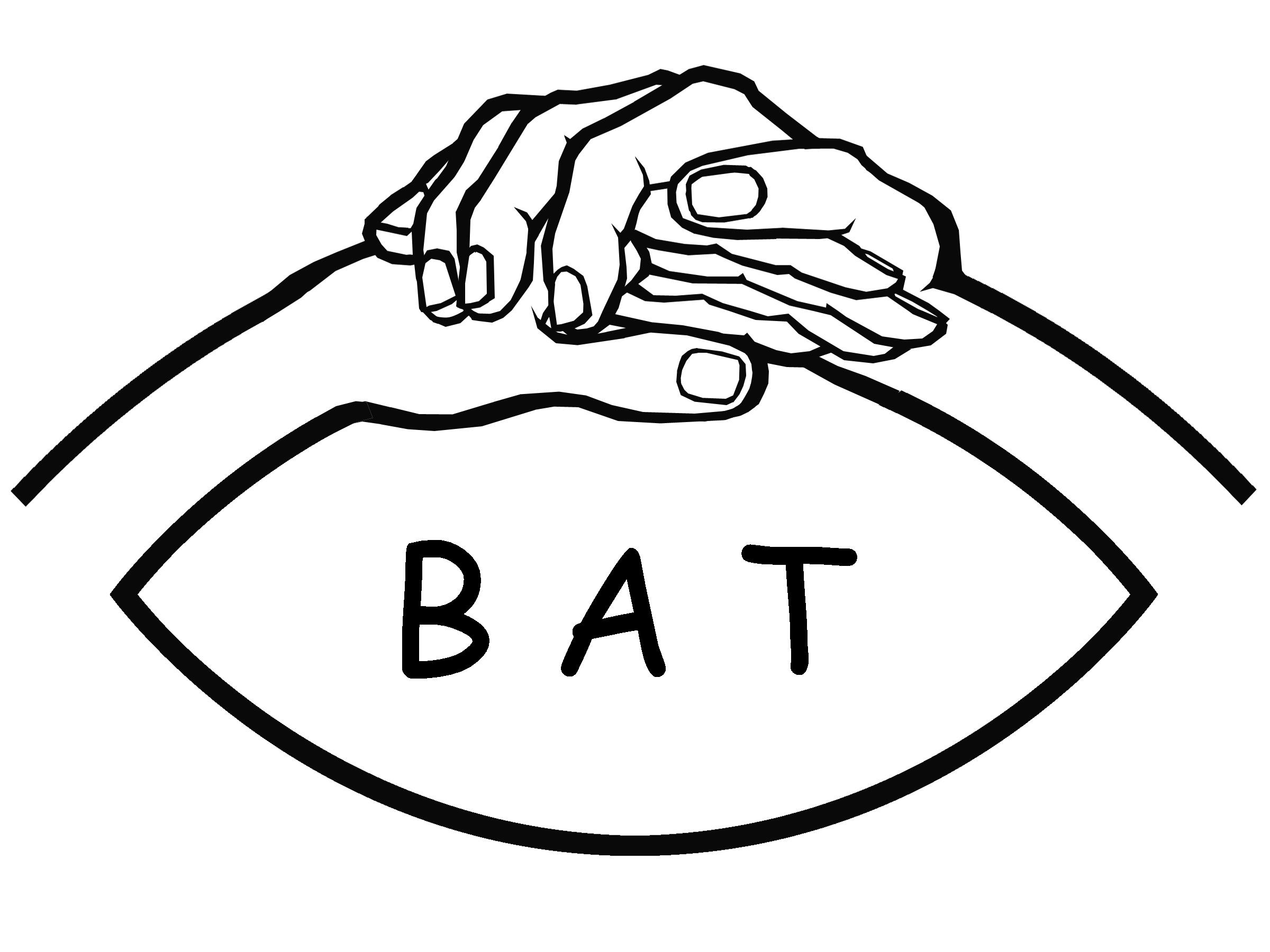 ANMELDUNGSFORMULARAnmeldeschluss bitte bis 30. August 2023Anmeldung an Orga-Team der BAT e.V.,Mailadresse: anmeldung@bundesarbeitsgemeinschaft-taubblinden.deHiermit melde/n ich/wir verbindlich zu der Veranstaltung des 20-jährigen Jubiläums der BAT e.V. am Samstag,30. September 2023 in Frankfurt/Main an.Teilnehmer/in:1.Name:		__________________________2.Name:		__________________________Begleiter/in/Assistent/in:1.Name:		__________________________2.Name:		__________________________Verpflegungskosten (Buffet und Getränke):BAT-Mitglied			kostenlos1.TBA / Begleiter		kostenlos2.TBA ( Begleiter		20 EuroBAT – Nichtmitglied		20 EuroNach dem Anmeldungsschein wird unser Orga-Team ihnen/euch eine  Rechnung schicken.Name:		____________________________Mailadresse:	____________________________Datum: ___________       Unterschrift: __________________Bei einer Absage 14 Tagen vor Beginn des Feiers, kann  keine Rückerstattung der Teilnehmergebühr erfolgen!